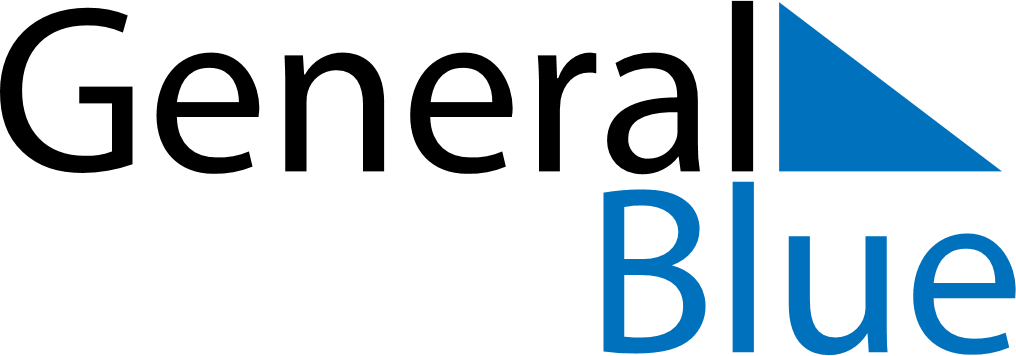 January 2024January 2024January 2024January 2024January 2024January 2024Muong Xen, Nghe An Province, VietnamMuong Xen, Nghe An Province, VietnamMuong Xen, Nghe An Province, VietnamMuong Xen, Nghe An Province, VietnamMuong Xen, Nghe An Province, VietnamMuong Xen, Nghe An Province, VietnamSunday Monday Tuesday Wednesday Thursday Friday Saturday 1 2 3 4 5 6 Sunrise: 6:37 AM Sunset: 5:35 PM Daylight: 10 hours and 58 minutes. Sunrise: 6:37 AM Sunset: 5:36 PM Daylight: 10 hours and 59 minutes. Sunrise: 6:37 AM Sunset: 5:37 PM Daylight: 10 hours and 59 minutes. Sunrise: 6:38 AM Sunset: 5:37 PM Daylight: 10 hours and 59 minutes. Sunrise: 6:38 AM Sunset: 5:38 PM Daylight: 11 hours and 0 minutes. Sunrise: 6:38 AM Sunset: 5:38 PM Daylight: 11 hours and 0 minutes. 7 8 9 10 11 12 13 Sunrise: 6:38 AM Sunset: 5:39 PM Daylight: 11 hours and 0 minutes. Sunrise: 6:39 AM Sunset: 5:40 PM Daylight: 11 hours and 1 minute. Sunrise: 6:39 AM Sunset: 5:40 PM Daylight: 11 hours and 1 minute. Sunrise: 6:39 AM Sunset: 5:41 PM Daylight: 11 hours and 2 minutes. Sunrise: 6:39 AM Sunset: 5:42 PM Daylight: 11 hours and 2 minutes. Sunrise: 6:39 AM Sunset: 5:42 PM Daylight: 11 hours and 3 minutes. Sunrise: 6:39 AM Sunset: 5:43 PM Daylight: 11 hours and 3 minutes. 14 15 16 17 18 19 20 Sunrise: 6:40 AM Sunset: 5:44 PM Daylight: 11 hours and 4 minutes. Sunrise: 6:40 AM Sunset: 5:44 PM Daylight: 11 hours and 4 minutes. Sunrise: 6:40 AM Sunset: 5:45 PM Daylight: 11 hours and 5 minutes. Sunrise: 6:40 AM Sunset: 5:46 PM Daylight: 11 hours and 5 minutes. Sunrise: 6:40 AM Sunset: 5:46 PM Daylight: 11 hours and 6 minutes. Sunrise: 6:40 AM Sunset: 5:47 PM Daylight: 11 hours and 7 minutes. Sunrise: 6:40 AM Sunset: 5:48 PM Daylight: 11 hours and 7 minutes. 21 22 23 24 25 26 27 Sunrise: 6:40 AM Sunset: 5:48 PM Daylight: 11 hours and 8 minutes. Sunrise: 6:40 AM Sunset: 5:49 PM Daylight: 11 hours and 9 minutes. Sunrise: 6:40 AM Sunset: 5:49 PM Daylight: 11 hours and 9 minutes. Sunrise: 6:39 AM Sunset: 5:50 PM Daylight: 11 hours and 10 minutes. Sunrise: 6:39 AM Sunset: 5:51 PM Daylight: 11 hours and 11 minutes. Sunrise: 6:39 AM Sunset: 5:51 PM Daylight: 11 hours and 12 minutes. Sunrise: 6:39 AM Sunset: 5:52 PM Daylight: 11 hours and 12 minutes. 28 29 30 31 Sunrise: 6:39 AM Sunset: 5:52 PM Daylight: 11 hours and 13 minutes. Sunrise: 6:39 AM Sunset: 5:53 PM Daylight: 11 hours and 14 minutes. Sunrise: 6:38 AM Sunset: 5:54 PM Daylight: 11 hours and 15 minutes. Sunrise: 6:38 AM Sunset: 5:54 PM Daylight: 11 hours and 16 minutes. 